Daily Routine:Good day, good day, good day to youGood day, good day, and how do you do?The sun is/not shining, and the day is newGood day, good day, and how do you do?How do you do boys and girls.Song : Sunday, Monday, Tuesday, Wednesday, Thursday, Friday, Saturday  Now go to Starfall.com and make a calendar. (open for Kindergarten. click on the calendar or look at a calendar at home and talk about it)Morning Letter(can you read  most of the letter by yourself?)Dear girls  and  boys,  Good   morning  or  afternoon  and  Welcome   back!  Today   is   “Tell me”   Tuesday, June 2, 2020.Your    teachers   went   back   to   school   yesterday? It    was   good   to   see   them!We   miss   all   of   you.  Did   you   find   any   rocks   like    the   ones   in   the   book?Keep   looking.  You   can   go   on   a   rock   treasure   hunt. I  will too.Jaykob   sent   me   a   picture   of   his   rocks.  You   can   too.Have   a   good   day!   Love, Mrs. CraigOur word of the day is   look.  Use  it  for STOP!  DROP! and  WRITE!  P-plop / o - whoooosh (make 2)/ k- plop! wheee! wheee! (say the letter and strokes out loud)* Get a paper and pencil ready… set the timer for every 20-30 minutes when it goes off, STOP what you are doing… and write the word for 2 minutes!  GO!! (say the letters out loud so they stick to your brain)Activities for Today:Jaycob went to the beach and found some cool rocks- it made me think about some books I really love about rocks, but much more…. Today, is a ROCK SAFARI day!  I hope you hunt for and find lots!Language Arts Read –Read- READ!**Each day, choose an activity (or more) from WEEK 3 on the learning mat posted in the “documents” section. Read alouds:  - Stone Soup   - https://www.youtube.com/watch?v=9QGs-euvPhw		   ScribbleStones - https://www.youtube.com/watch?v=XmxjQoV-w20Our reading and math theme is Rocks Watch these 2 read alouds and compare them.  What is the Same and Different about the stories?  Which was your favorite? I sent a list of word wall words> practice a few a day click 2 rocks together on each letter for each word.Can you retell one story with a beginning-middle- and end.  What was the problem? Did it get solved? How? 	   		   You have read 100 books all together! WOW- we can still help other kids get books if we fill our heart, KEEP READINGCheck out our class group on Epic Read books from your “good fit” assigned (go back and re-read for practice with fluency) You can go to Tumblebooks.com username: nblib password: nbschools for lots of book choices!**********************************Writing Model- Write a story about rocks…  			I  have  rocks  in  my  yard.  They  go  around  my  flowers.  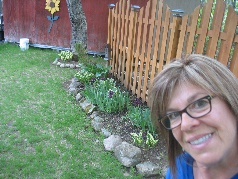 			They  are  different  shapes  and  sizes. Writing: Think, talk, draw, and write.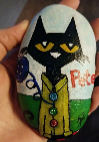 Add details to a story you wrote about rocks. Look closely.  Do you have some word wall words?		    Did you write the sounds you hear for unknown words		    Does it begin with a capital and end with a stop mark?		    Can you read it and understand		    Did you use your letter making strokes?Tell me more about your story. Add a detail like I did. Use the helper sheets you got in your bag! Before you write, say your story out loud and count the words Math- Camp Mathematician – See the document for this great math adventure!Try  to  build  a  space  rocket  using  recycled  materials around your home?  Paper towel rolls, bottles, cans, cardboard… See what you can find and send me a photo… I will post a picture of mine later!   Have fun  What 3D shapes  can  you  use?  Read Stone Soup again. This time look at the vegetables that the people added to the soup.  Get your rocks (or other counters) and show the amount in different ways… example  like number cubes, in a 10 frame,  in different parts (I bet you can do more than one!)Stone Soup   - https://www.youtube.com/watch?v=9QGs-euvPhwI will leave yesterday’s idea here in case you want to try other activities with your rocks. **sorting rocks-light-medium-heavy and Shape, size, colorExtend with: comparisons: bigger than, much smaller than, Smallest,  largest, Heavy, heavier, heaviest. Light, lighter, lightest. Longer, shorter Use rocks for counters … take out 10… count backward like they did for the ROCKet Launch!Ricky the Rock That Couldn’t Roll – https://www.youtube.com/watch?v=T6G62Sw8kaE     Continue to work on your rocket.  Mine is not finished yet! Are you able to name the shapes and solids you used?  If you have finished, send a picture or maybe a video of you telling me about it and what shapes and solids you used -to my email, I would love to see you. *continue working on Dreambox  aim for 5 activities per week. Make sure to finish each that you begin… Don’t give up…even when it is difficult! Just try your best. *** try counting back from –8-2, 7-2, 6-2, 5-2, 4-2… GOOD!Phys. ED and Social/Emotional- Choose activities from WEEK 3 of the activities posted. Get out and play but also take some time to be still.Cosmic Kids: Zen Den – calm down after a busy day… https://www.youtube.com/watch?v=laDRCHhSTxMMusicplayonline link is provided on this page.  Have fun with the Spring Unit. Play some of the games too!Today would be You and Your World Day-  Slip  Slap  Slop – and go hunt for some interesting rocks!  Maybe you can send me some photos’Block the Sun, Not the  Fun  https://www.tumblebooklibrary.com/book.aspx?id=4756    compare the helpful and harmful effects of the sun… Enjoy it safely!